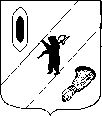 АДМИНИСТРАЦИЯ ГАВРИЛОВ-ЯМСКОГО  МУНИЦИПАЛЬНОГО РАЙОНАПОСТАНОВЛЕНИЕ30.08.2023 № 831   Об утверждении штатной численности муниципальных учрежденийдополнительного образования,функционально подчиненных Управлению образования Администрации Гаврилов-Ямского муниципального районаВ целях упорядочения штатов муниципальных образовательных учреждений дополнительного образования, повышения эффективности их работы, усиления контроля за целевым и рациональным использованием бюджетных средств, руководствуясь статьей 26 Устава Гаврилов-Ямского муниципального района Ярославской области,АДМИНИСТРАЦИЯ МУНИЦИПАЛЬНОГО РАЙОНА ПОСТАНОВЛЯЕТ:1. Утвердить штатную численность муниципальных учреждений дополнительного образования, функционально подчиненных Управлению образования Администрации Гаврилов-Ямского муниципального района, необходимую для выполнения муниципального задания (Приложения 1,2).2. Руководителям муниципальных учреждений дополнительного образования Гаврилов-Ямского района, функционально подчиненных Управлению образования Администрации Гаврилов-Ямского муниципального района, выполнить предусмотренные действующим законодательством мероприятия, связанные с реализацией настоящего постановления, обеспечив соблюдение трудовых прав работников в срок до 01.12.2023.2. Контроль за исполнением постановления возложить на первого заместителя Главы Администрации Гаврилов-Ямского муниципального района Забаева А.А.3. Постановление опубликовать в районной массовой газете «Гаврилов-Ямский вестник» и разместить на официальном сайте Администрации Гаврилов-Ямского муниципального района.4. Постановление вступает в силу с момента подписания.Глава Гаврилов-Ямскогомуниципального района 			        	                                        А.Б. СергеичевПриложение к постановлениюАдминистрации Гаврилов – Ямского муниципального районаот 30.08.2023  № 831   Штатная численностьмуниципального бюджетного учреждения дополнительного образования «Дворец детского творчества»,необходимая для выполнения муниципального заданияПримечание:1. Количество ставок педагогов дополнительного образования определяется планом комплектования организации с учетом количества групп и количества часов, предусмотренных учебным планом.В штатном расписании может быть предусмотрена должность старшего педагога дополнительного образования в пределах общего количества ставок педагогов дополнительного образования, если данный работник наряду с выполнением обязанностей, предусмотренных по должности педагога дополнительного образования, осуществляет координацию деятельности педагогов дополнительного образования, других педагогических работников в проектировании развивающей образовательной среды образовательного учреждения. Оказывает методическую помощь педагогам дополнительного образования, способствует обобщению передового их педагогического опыта и повышению квалификации, развитию их творческих инициатив.2. Должность методиста устанавливается из расчета одна ставка на каждые 7 ставок педагогов дополнительного образования. Должность старшего методиста вводится в случаях, если данный работник наряду с выполнением обязанностей, предусмотренных по должности методиста, осуществляет руководство подчиненными ему исполнителями. Участвует в разработке перспективных планов издания учебных пособий, методических материалов.3. Штатное расписание учреждения, внесение изменений в штатное расписание учреждения согласовываются с начальником Управления образования Администрации Гаврилов-Ямского муниципального района.Приложение к постановлениюАдминистрации Гаврилов – Ямского муниципального районаот 30.08.2023  № 831    Штатная численностьмуниципального учреждения дополнительного образования «Гаврилов-Ямская детско-юношеская спортивная школа»,необходимая для выполнения муниципального заданияПримечание:1. Количество ставок тренеров-преподавателей определяется планом комплектования организации с учетом количества тренировочных групп и количества часов, предусмотренных учебным планом.В штатном расписании может быть предусмотрена должность старшего тренера – преподавателя в пределах общего количества ставок тренеров-преподавателей в случае одновременного выполнения им обязанностей тренера-преподавателя и осуществления координации деятельности тренеров-преподавателей, оказания методической помощи тренерам-преподавателям, способствования обобщению их передового педагогического опыта и повышению квалификации, развитию их творческих инициатив.2. Должность инструктора-методиста устанавливается из расчета одна ставка на каждые 7 ставок тренеров – преподавателей. Должность старшего инструктора – методиста вводится в случаях, если данный работник наряду с выполнением обязанностей по должности инструктора-методиста координирует работу инструкторов-методистов образовательного учреждения спортивной направленности, проводит семинары тренеров-преподавателей и инструкторов-методистов, осуществляет руководство подчиненными ему исполнителями или самостоятельным участком работы, работой методических объединений специалистов в области физкультуры и спорта.3. Штатное расписание учреждения, внесение изменений в штатное расписание учреждения согласовываются с начальником Управления образования Администрации Гаврилов-Ямского муниципального района.№ п/пНаименование должностиКоличество штатных единиц (ставок)1.Директор12.Заместитель директора33.Руководитель структурного подразделения34.Музыкальный руководитель25.Методист, в том числе старшийрасчетно6.Педагог-организатор67.Педагог-психолог18.Педагог дополнительного образования, в том числе старшийрасчетно9.Художник110.Секретарь111.Заведующий костюмерной112.Уборщик служебных помещений413.Вахтер114.Рабочий по комплексному обслуживанию зданий1№ п/пНаименование должностиКоличество штатных единиц (ставок)1.Директор12.Заместитель директора34.Тренер-преподаватель, в том числе старшийрасчетно6.Инструктор-методист, в том числе старшийрасчетно7.Спортсмен-инструктор48.Врач1,59.Медицинская сестра110.Секретарь111.Заведующий хозяйством112.Уборщик служебных помещений813.Вахтер714.Рабочий по комплексному обслуживанию зданий515.Водитель116.Электрик117.Дворник118.Сторож4